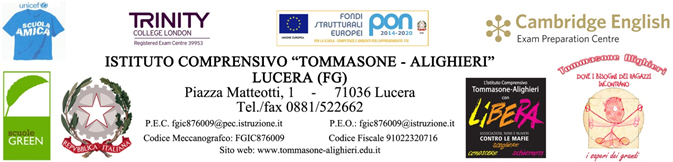 VERBALE del CONSIGLIO D'ISTITUTO n. 18 del 14/09/2021Il giorno 14 del mese di settembre dell’anno duemilaventuno, alle ore 17.00, in modalità telematica sincrona attraverso la piattaforma JitsiMeet al link  https://meet.jit.si/Consigliodiistituto_TOMMASONE-ALIGHIERI_2021-2022_LUCERA, si riunisce il Consiglio d’Istituto, regolarmente convocato dal Presidente avv. Massimiliano Scarano, con nota prot. n. 0005963/U del 09/09/2021, per discutere i seguenti punti all’o.d.g.:Approvazione verbale seduta precedente (Verbale n. 17 del 01/07/2021).Surroghe: DSGA, componente ATA, componenti genitore.Atto di indirizzo del DS per le attività della scuola e delle scelte di gestione e di amministrazione utili per la predisposizione del Piano Triennale dell’Offerta Formativa – annualità 2021/2022 – aggiornamento per emergenza COVID.Piano organizzativo e “Tempo Scuola” – Scuola dell’Infanzia, Primaria e Secondaria di I grado - a.s 2021/2022.Criteri per attività di recupero delle lacune: Piano di Apprendimento Individualizzato – P.A.I.Piano di formazione d’Istituto a.s. 2021/2022.Progetto PTOF – Sicurezza e Salute nell’ambiente di lavoro:Disposizioni a carattere permanente per il regolare funzionamento della scuola – personale docente, personale ATA, genitori, alunni.ervizio di prevenzione e protezione. Obblighi dei lavoratori derivanti dall’art. 20, comma 2, D.Lgs.n.81/2008 in materia di sicurezza sul lavoro. Disposizioni permanenti per alunni e personale.Direttiva vigilanza degli alunni -Responsabilità ed obblighi del personale dovente ed ATA.Procedure operative per la gestione degli infortuni- Segnalazione situazioni di rischio.Piano di formazione del personale in materia di privacy e sicurezza.Delega per la verifica dei certificati verdi Covid-19 e informativa privacy per verifica delle certificazioni verdi al personale scolastico.Misure di prevenzione e contrasto in ambito scolastico della diffusione del virus Sars-Cov-2 per la tutela della salute dei lavoratori e dell’utenza: “Disciplinare d’Istituto in materia di prevenzione, di tutela della salute dei lavoratori e dell’utenza e di contrasto nell’ambito scolastico della diffusione del virus SARS-CoV-2” – Aggiornamento a.s. 2021-202: Costituzione commissione Covid-19 (Protocollo Sicurezza 2021-2022): nomina referenti Docenti e ATA. Conferma aula COVID per ciascun plesso. Criteri di formulazione dell’orario per emergenza COVID. Patti di Corresponsabilità ordinari con integrazione Bullismo e Cyberbullismo e Patti per emergenza COVID-19.Regolamento d’Istituto in materia di didattica digitale - aggiornamento:“Regolamento per la didattica digitale integrata”.“Piano scolastico per la Didattica Digitale Integrata” – DDI.Organigrammi sicurezza a.s. 2021/2022.Progettazione PTOF a.s. 2021/2022.Aggiornamento del PTOF a.s. 2021/2022: area della Progettazione – integrazione COVID.Centro Sportivo Scolastico C.S.S. - Triennio 2021/2024.Piano annuale per l’Inclusione (P.A.I.) a.s. 2021/2022Azioni di prevenzione ai fenomeni di bullismo e cyberbullismo e di educazione ad un uso corretto e consapevole della rete e delle nuove tecnologie – Progetto “GENERAZIONI CONNESSE” a.s. 2021/2022. Approvazione del documento d’Istituto “E- policy”.Procedure per l’acquisizione di lavori, servizi e forniture: modalità di scelta del contraente (affidamento diretto ovvero procedura negoziata) per l’acquisizione di beni e servizi il cui costo sia compreso tra € 10.000,00 e € 39.999,00.Rinnovo bando assicurazione alunni Lotto unico - RCT/O, infortuni, tutela legale e assistenza - copertura malattie infettive-respiratorie - a favore degli alunni e del personale scolastico per la durata di anni tre con decorrenza 11/11/2021.Abbonamento al quindicinale "Notizie della scuola" -Tecnodid a.s. 2021/2022.Adesione dell’Istituto agli Avvisi pubblici PON - a.s. 2021/2022.Risultano presenti i seguenti Consiglieri:Il Presidente, avv. Massimiliano Scarano, constatata la validità dell’assemblea per il numero legale dei presenti, dichiara aperta la seduta e passa la parola al Dirigente Scolastico che, assieme agli auguri di un proficuo anno scolastico presenta il nuovo DSGA dell’Istituto, la dott.ssa Anna Maria Grassone che sostituisce il rag. Michele Ciavotta, collocato dal 1.09.2021 a riposo. Il DS chiede ai presenti di ammettere all’incontro, quale uditrice e  previa sua disponibilità,  il DSGA Grassone al fine di renderle note le questioni oggetto di trattazione durante il presente incontro. I presenti  sig.ri Consiglieri accolgono la richiesta.Il Presidente passa, quindi, alla trattazione del primo punto all’ordine del giorno:Approvazione verbale seduta precedente (Verbale n. 17 del 01/07/2021). Secondo quanto deciso dal Consiglio d’Istituto, si omette la lettura del verbale della seduta precedente che si dà per letto in quanto tutti i componenti Consiglieri ne hanno potuto prendere visione per tempo, poiché lo hanno ricevuto sulla propria posta elettronica. Ciò detto, si passa alla sola approvazione del verbale che viene effettuata dal CONSIGLIO D’ISTITUTO, all’unanimità dei presenti, con DELIBERA n. 182Avverso la presente deliberazione è ammesso reclamo al Consiglio stesso da chiunque vi abbia interesse entro il quindicesimo giorno dalla data di pubblicazione all’albo della scuola. Decorso tale termine la deliberazione diventa definitiva e può essere impugnata solo con ricorso giurisdizionale al T.A.R. o ricorso straordinario al Capo dello Stato, rispettivamente nei termini di 60 e 120 giorni.Surroghe: DSGA, componente ATA, componenti genitore.- OMISSIS -IL CONSIGLIO DI ISTITUTOVISTO il Testo Unico approvato con Decreto Lgs. 16.04.1994, n.297, parte I titolo 1, contenente norme sull’istituzione degli Organi Collegiali della Scuola; VISTE le ordinanze ministeriali permanenti 15.7.1991, nn. 215 “Testo unificato delle disposizioni concernenti le elezioni degli organi collegiali a livello di circolo-istituto”, 216 e 217, modificate ed integrate dalle OO.MM. n. 98 del 7.4.1992, n. 267 del 4.8.1995, n. 293 del 24.6.1996 e n. 277 del 17.6.1998, recanti disposizioni in materia di elezioni degli organi collegiali a livello di istituzione scolastica; VISTO l’art. 5 del D.P.R. 31/05/1974 n.416 che stabilisce il numero dei componenti del Consiglio di Istituto, nonché la ripartizione degli stessi tra le diverse componenti; VISTA la circ. n. 280 del 23/10/2000 con la quale i Dirigenti scolastici sono stati delegati ad emanare i decreti di nomina dei membri del Consiglio di Istituto; VISTA la decadenza, a far data dal 31/08/2021, dei consiglieri: Preziuso Pamela (componente genitori);Damiani Antonella (componente genitori);Fusillo Anna Maria (componente A.T.A.);Ciavotta Michele – DSGA (componente ATA).membri eletti del Consiglio d’Istituto di questa scuola, componente genitori ed ATA, che cessano di appartenere alle componenti scolastiche; VISTI i risultati delle elezioni del Consiglio di Istituto per il triennio 2018/2021; CONSIDERATO che non è stata introdotta alcuna modifica di tipo legislativo alla disciplina degli organi collegiali;CONSIDERATO che la graduatoria degli eletti componenti ATA non contiene un numero eletti tale da consentire la surroga di tutte le unità decadute;  con 17 voti favorevoli = contrari = astenuti,DELIBERA (n. 183)Si approva la surroga dei Consiglieri come di seguito determinata:Preziuso Pamela (componente genitori) sostituita da Dotoli Elvira;Damiani Antonella (componente genitori) sostituita da Cipriani Stefania;Fusillo Anna Maria (componente A.T.A.) sostituita da Giambattista Mariannina Rosaria;Il componete ATA Ciavotta Michele – DSGA, non trova sostituto/a. Avverso la presente deliberazione è ammesso reclamo al Consiglio stesso da chiunque vi abbia interesse entro il quindicesimo giorno dalla data di pubblicazione all’albo della scuola. Decorso tale termine la deliberazione diventa definitiva e può essere impugnata solo con ricorso giurisdizionale al T.A.R. o ricorso straordinario al Capo dello Stato, rispettivamente nei termini di 60 e 120 giorni.Atto di indirizzo del DS per le attività della scuola e delle scelte di gestione e di amministrazione utili per la predisposizione del Piano Triennale dell’Offerta Formativa – annualità 2021/2022 – aggiornamento per emergenza COVID.- OMISSIS -IL CONSIGLIO DI ISTITUTOVISTO 	l’Atto di Indirizzo per le attività della scuola e delle scelte di gestione e di amministrazione predisposto dal DS;VISTA	la delibera n. 4 del verbale n.1 del 01/09/2021 del Collegio dei docenti; ASCOLTATO	quanto comunicato dal DS;CONSIDERATA la discussione che ne è seguita,con 17 voti favorevoli = contrari = astenuti,DELIBERA (n. 184)Si approva l’Atto di Indirizzo per le attività della scuola e delle scelte di gestione e di amministrazione utili per la predisposizione del Piano Triennale dell’Offerta Formativa, illustrato dal Dirigente Scolastico così come aggiornato alla luce delle necessarie modifiche per fare fronte alla prolungata gestione dell’emergenza epidemiologica da COVID-19 (ALLEGATO n.1).Avverso la presente deliberazione è ammesso reclamo al Consiglio stesso da chiunque vi abbia interesse entro il quindicesimo giorno dalla data di pubblicazione all’albo della scuola. Decorso tale termine la deliberazione diventa definitiva e può essere impugnata solo con ricorso giurisdizionale al T.A.R. o ricorso straordinario al Capo dello Stato, rispettivamente nei termini di 60 e 120 giorni.Piano organizzativo e “Tempo Scuola” – Scuola dell’Infanzia, Primaria e Secondaria di I grado - a.s 2021/2022.- OMISSIS -IL CONSIGLIO DI ISTITUTOVISTA 		la delibera del Collegio dei docenti n. 152  del 30.06.2021;VISTA 		la delibera del Consiglio d’Istituto n. 179 del 01.07.2021;VISTE 	le delibere n. 25 e 26 del verbale n. 1 del 01/09/2021 del Collegio dei docenti;CONSIDERATO         quanto espresso dalla RSU d’Istituto;ASCOLTATO 	quanto illustrato dal Dirigente Scolastico;con 17 voti favorevoli = contrari = astenutiDELIBERA (n. 185)Si approva il Piano organizzativo e il “Tempo Scuola” – Scuola dell’Infanzia, Primaria e Secondaria di I grado - a.s 2021/2022 così come proposto.Avverso la presente deliberazione è ammesso reclamo al Consiglio stesso da chiunque vi abbia interesse entro il quindicesimo giorno dalla data di pubblicazione all’albo della scuola. Decorso tale termine la deliberazione diventa definitiva e può essere impugnata solo con ricorso giurisdizionale al T.A.R. o ricorso straordinario al Capo dello Stato, rispettivamente nei termini di 60 e 120 giorni.Criteri per attività di recupero delle lacune: Piano di Apprendimento Individualizzato – P.A.I..- OMISSIS -IL CONSIGLIO DI ISTITUTOVISTA	la delibera n. 27 del verbale n. 1 del 01/09/2021 del Collegio dei docenti;CONSIDERATO quanto illustrato dal Dirigente Scolastico;con 17 voti favorevoli = contrari = astenuti,DELIBERA (n. 186)Si approvano i Criteri per attività di recupero delle lacune lievi e gravi e le relative modalità adottate dalla Scuola (ALLEGATO n. 2).Avverso la presente deliberazione è3 ammesso reclamo al Consiglio stesso da chiunque vi abbia interesse entro il quindicesimo giorno dalla data di pubblicazione all’albo della scuola. Decorso tale termine la deliberazione diventa definitiva e può essere impugnata solo con ricorso giurisdizionale al T.A.R. o ricorso straordinario al Capo dello Stato, rispettivamente nei termini di 60 e 120 giorni.Piano di formazione d’Istituto a.s. 2021/2022.- OMISSIS -IL CONSIGLIO DI ISTITUTOVISTA 	la delibera n. 30 del verbale n. 1 del 01/09/2021 del Collegio dei docenti;CONSIDERATE 	valide le proposte illustrate e presenti nel Piano;con 17 voti favorevoli = contrari = astenuti,DELIBERA (n. 187)di approvare il Piano di formazione a.s. 2021/2022 così come integrato (ALLEGATO n. 3).Avverso la presente deliberazione è ammesso reclamo al Consiglio stesso da chiunque vi abbia interesse entro il quindicesimo giorno dalla data di pubblicazione all’albo della scuola. Decorso tale termine la deliberazione diventa definitiva e può essere impugnata solo con ricorso giurisdizionale al T.A.R. o ricorso straordinario al Capo dello Stato, rispettivamente nei termini di 60 e 120 giorni.Progetto PTOF – Sicurezza e Salute nell’ambiente di lavoro:Disposizioni a carattere permanente per il regolare funzionamento della scuola – personale docente, personale ATA, genitori, alunni.Servizio di prevenzione e protezione. Obblighi dei lavoratori derivanti dall’art. 20, comma 2, D.Lgs.n.81/2008 in materia di sicurezza sul lavoro. Disposizioni permanenti per alunni e personale.Direttiva vigilanza degli alunni -Responsabilità ed obblighi del personale dovente ed ATA.Procedure operative per la gestione degli infortuni- Segnalazione situazioni di rischio.Piano di formazione del personale in materia di privacy e sicurezza.Delega per la verifica dei certificati verdi Covid-19 e informativa privacy per verifica delle certificazioni verdi al personale scolastico.- OMISSIS -IL CONSIGLIO DI ISTITUTOVISTE 	le delibere n. 32, 33, 34, 35, 36, 37, 38 del Verbale n. 1 del Collegio dei docenti del   01.09.2021, recante: “Progetto PTOF – Sicurezza e Salute nell’ambiente di lavoro”;VISTO 	il PTOF 2019/2022 annualità 2021/2022;VISTI	     	i documenti allegati;VISTA              il D.Lgs 81 2008; 		CONSIDERATO  quanto riferito dal Dirigente Scolastico;con 17 voti favorevoli = contrari = astenuti,DELIBERA (n. 188)di approvare i seguenti documenti che contengono disposizioni dirigenziali emanate per l’a.s. 2021/2022 in materia di sicurezza e recepite nel progetto PTOF Sicurezza e salute sul luogo di lavoro:Disposizioni a carattere permanente per il regolare funzionamento della scuola – personale docente, personale ATA, genitori, alunni (ALLEGATO n. 4).    Servizio di prevenzione e protezione. Obblighi dei lavoratori derivanti dall’art. 20, comma 2,  D.Lgs. n.81/2008 in materia di sicurezza sul lavoro. Disposizioni permanenti per alunni e personale (ALLEGATO n. 5).Direttiva vigilanza degli alunni – Responsabilità ed obblighi del personale dovente ed ATA (ALLEGATO n. 6).Procedure operative per la gestione degli infortuni- Segnalazione situazioni di rischio (ALLEGATO n.7)Piano di formazione del personale in materia di privacy e sicurezza.      Personale delegato al controllo della Green pass – preposti:Il DSGA I collaboratori del D.S. I Responsabili di plessoLa referente di Strumento musicale Tutto il personale ATATutto il personale amministrativoAvverso la presente deliberazione è ammesso reclamo al Consiglio stesso da chiunque vi abbia interesse entro il quindicesimo giorno dalla data di pubblicazione all’albo della scuola. Decorso tale termine la deliberazione diventa definitiva e può essere impugnata solo con ricorso giurisdizionale al T.A.R. o ricorso straordinario al Capo dello Stato, rispettivamente nei termini di 60 e 120 giorni.Misure di prevenzione e contrasto in ambito scolastico della diffusione del virus Sars-Cov-2 per la tutela della salute dei lavoratori e dell’utenza: “Disciplinare d’Istituto in materia di prevenzione, di tutela della salute dei lavoratori e dell’utenza e di contrasto nell’ambito scolastico della diffusione del virus SARS-CoV-2” – Aggiornamento a.s. 2021-202: Costituzione commissione Covid-19 (Protocollo Sicurezza 2021-2022): nomina referenti Docenti e ATA. Conferma aula COVID per ciascun plesso. Criteri di formulazione dell’orario per emergenza COVID.- OMISSIS -IL CONSIGLIO DI ISTITUTOCONSIDERATO 	quanto illustrato dal DS; VISTE 	             le delibere n. 39, 40, 41, 42 del verbale n. 1 del 01/09/2021 del Collegio dei docenti;con 17 voti favorevoli = contrari = astenuti,DELIBERA (n. 189)di approvare il “Disciplinare d’Istituto in materia di prevenzione, di tutela della salute dei lavoratori e dell’utenza e di contrasto nell’ambito scolastico della diffusione del virus SARS-CoV-2” – Aggiornamento a.s. 2021-202 (ALLEGATO 8): Il Consiglio, altresì, esprime parere favorevole:sulla Costituzione della commissione Covid-19 (Protocollo Sicurezza 2021-2022): nomina referenti Docenti e ATA. sulla conferma aula COVID per ciascun plesso. Sui Criteri di formulazione dell’orario per emergenza COVID.Avverso la presente deliberazione è ammesso reclamo al Consiglio stesso da chiunque vi abbia interesse entro il quindicesimo giorno dalla data di pubblicazione all’albo della scuola. Decorso tale termine la deliberazione diventa definitiva e può essere impugnata solo con ricorso giurisdizionale al T.A.R. o ricorso straordinario al Capo dello Stato, rispettivamente nei termini di 60 e 120 giorni.Patti di Corresponsabilità ordinari con integrazione Bullismo e Cyberbullismo e Patti per emergenza COVID-19.- OMISSIS -IL CONSIGLIO DI ISTITUTOVISTA         		 la delibera n. 43 del verbale n. 1 del 01/09/2021 del Collegio dei docenti “Patti Educativi di  		Corresponsabilità con integrazione Bullismo e Cyberbullismo e Patti per emergenza Covid-		19”;VALUTATE 	le proposte di Patto di corresponsabilità educativa – così come aggiornati per  tutti gli alunni dei tre segmenti scolastici dell’Istituto;	ASCOLATA	la relazione del Dirigente Scolastico 		con 17 voti favorevoli = contrari = astenuti,DELIBERA (n. 190)di approvare i modelli di Patto di Corresponsabilità educativa specifici per la Scuola dell’Infanzia, Primaria e Secondaria di primo grado  con integrazione Bullismo e Cyberbullismo ed emergenza COVID -19. Tale modulistica sarà sottoposta alla firma di tutti gli alunni delle classi prime dell’Istituto e dei loro genitori. Patto Scuola INFANZIA ordinario                        (Allegato 9a)Patto Scuola INFANZIA Covid-19                                  (Allegato 9b)Patto Scuola PRIMARIA  ordinario                                 (Allegato 9c)Patto Scuola PRIMARIA  Covid-19      	      (Allegato 9d)             Patto Scuola SECONDARIA                                            (Allegato 9e)	Patto Scuola SECONDARIA Covid-19			 (Allegato 9f)           Patto Scuola SECONDARIA_STRUMENTO ordinario Covid-19 (Allegato 9g) Avverso la presente deliberazione è ammesso reclamo al Consiglio stesso da chiunque vi abbia interesse entro il quindicesimo giorno dalla data di pubblicazione all’albo della scuola. Decorso tale termine la deliberazione diventa definitiva e può essere impugnata solo con ricorso giurisdizionale al T.A.R. o ricorso straordinario al Capo dello Stato, rispettivamente nei termini di 60 e 120 giorni.    Regolamento d’Istituto in materia di didattica digitale - aggiornamento:“Regolamento per la didattica digitale integrata”.“Piano scolastico per la Didattica Digitale Integrata” – DDI.- OMISSIS -IL CONSIGLIO DI ISTITUTOVISTA 	la delibera n. 45 del verbale n. 1 del 01/09/2021 del Collegio dei docenti; con 17 voti favorevoli = contrari = astenuti,DELIBERA (n. 191)Approva il Piano Scolastico per la didattica digitale e il “Regolamento per la DDI” (ALLEGATO n.9).Avverso la presente deliberazione è ammesso reclamo al Consiglio stesso da chiunque vi abbia interesse entro il quindicesimo giorno dalla data di pubblicazione all’albo della scuola. Decorso tale termine la deliberazione diventa definitiva e può essere impugnata solo con ricorso giurisdizionale al T.A.R. o ricorso straordinario al Capo dello Stato, rispettivamente nei termini di 60 e 120 giorni.11)	Organigrammi sicurezza a.s. 2021/2022- OMISSIS -IL CONSIGLIO DI ISTITUTOVISTE 	le delibere n. 51, 52 e 53 del Verbale n. 2 del 06/09/2021 del Collegio dei docenti;con 17 voti favorevoli = contrari = astenuti,DELIBERA (n. 192)Gli  Organigrammi sicurezza, completi dei nominativi, sono custoditi agli atti e affissi nei locali della Scuola.-“EX G.I.L.”                         	      -“E.TOMMASONE”   	                  -“DANTE ALIGHIERI”		      Avverso la presente deliberazione è ammesso reclamo al Consiglio stesso da chiunque vi abbia interesse entro il quindicesimo giorno dalla data di pubblicazione all’albo della scuola. Decorso tale termine la deliberazione diventa definitiva e può essere impugnata solo con ricorso giurisdizionale al T.A.R. o ricorso straordinario al Capo dello Stato, rispettivamente nei termini di 60 e 120 giorni.12)	Progettazione PTOF a.s. 2021/2022.- OMISSIS -IL CONSIGLIO DI ISTITUTOCONSIDERATO 	quanto illustrato dal DS; VISTA 	              la delibera n. 61 del verbale n. 2 del 06/09/2021 del Collegio dei docenti;con 17 voti favorevoli = contrari = astenuti,DELIBERA (n. 193)approva  la Progettazione d’Istituto a.s. 2021/2022.Avverso la presente deliberazione è ammesso reclamo al Consiglio stesso da chiunque vi abbia interesse entro il quindicesimo giorno dalla data di pubblicazione all’albo della scuola. Decorso tale termine la deliberazione diventa definitiva e può essere impugnata solo con ricorso giurisdizionale al T.A.R. o ricorso straordinario al Capo dello Stato, rispettivamente nei termini di 60 e 120 giorni.13)	Aggiornamento del PTOF a.s. 2021/2022: area della Progettazione – integrazione COVID.- OMISSIS -IL CONSIGLIO DI ISTITUTOVISTA 	la delibera n. 62 del Collegio dei docenti, Verbale n. 2 del 06/09/2021;con 17 voti favorevoli = contrari = astenuti,DELIBERA (n. 194)E’ aggiornato il PTOF  a.s. 2021/2022: area della Progettazione e integrazione COVID.Avverso la presente deliberazione è ammesso reclamo al Consiglio stesso da chiunque vi abbia interesse entro il quindicesimo giorno dalla data di pubblicazione all’albo della scuola. Decorso tale termine la deliberazione diventa definitiva e può essere impugnata solo con ricorso giurisdizionale al T.A.R. o ricorso straordinario al Capo dello Stato, rispettivamente nei termini di 60 e 120 giorni.14)	Centro Sportivo Scolastico C.S.S. - Triennio 2021/2024.- OMISSIS -IL CONSIGLIO DI ISTITUTOVISTA 	        la delibera n. 68 del verbale n. 2 del 06/09/2021 del Collegio dei docenti;CONSIDERATA    l’opportunità di rinviare la nomina del componente Rappresentante del Consiglio a dopo  il rinnovo triennale del Consiglio d’istituto previsto per il corrente anno scolastico. con 17 voti favorevoli = contrari = astenuti,DELIBERA (n. 195)E approvata la costituzione del  Centro Sportivo Scolastico per il triennio 2021/2024. Il Consiglio di Istituto che si comporrà a seguito elezioni per il prossimo triennio,  procederà alla surroga del membro componente “Rappresentante d’Istituto” del Centro Sportivo Scolastico. Avverso la presente deliberazione è ammesso reclamo al Consiglio stesso da chiunque vi abbia interesse entro il quindicesimo giorno dalla data di pubblicazione all’albo della scuola. Decorso tale termine la deliberazione diventa definitiva e può essere impugnata solo con ricorso giurisdizionale al T.A.R. o ricorso straordinario al Capo dello Stato, rispettivamente nei termini di 60 e 120 giorni.15)	Piano annuale per l’Inclusione (P.A.I.) a.s. 2021/2022.- OMISSIS -IL CONSIGLIO DI ISTITUTOCONSIDERATA 	la delibera n. 176 del verbale n. 17 del 01/07/2021 del Consiglio d’Istituto;VISTO 	             quanto riferito dal DS;con 17 voti favorevoli = contrari = astenuti,DELIBERA (n. 196)Si approva il Piano Annuale per l’Inclusione PAI a.s. 2021-2022 così come aggiornato (ALLEGATO n.10).Avverso la presente deliberazione è ammesso reclamo al Consiglio stesso da chiunque vi abbia interesse entro il quindicesimo giorno dalla data di pubblicazione all’albo della scuola. Decorso tale termine la deliberazione diventa definitiva e può essere impugnata solo con ricorso giurisdizionale al T.A.R. o ricorso straordinario al Capo dello Stato, rispettivamente nei termini di 60 e 120 giorni.16)	Azioni di prevenzione ai fenomeni di bullismo e cyberbullismo e di educazione ad un uso corretto e consapevole della rete e delle nuove tecnologie – Progetto “GENERAZIONI CONNESSE” a.s. 2021/2022. Approvazione del documento d’Istituto “E- policy”.- OMISSIS -VISTA 	la nota MI 0001148 del 10.05.2021 “Azioni di educazione ad un uso corretto e consapevole della Rete e delle tecnologie digitali”VISTA 	la delibera n. 71 del verbale n. 2 del 06/09/2021;CONSIDERATO 	quanto riportato nel  documento d’Istituto “E-Policy”;SENTITO 	l’intervento del DScon 17 voti favorevoli = contrari = astenuti,DELIBERA (n. 197)Si approva nell’ambito del  Progetto “Generazioni Connesse” il documento d’Istituto “E- policy” che sarà pubblicato sul sito e divulgato nelle forme ufficiali (ALLEGATO n.11).Avverso la presente deliberazione è ammesso reclamo al Consiglio stesso da chiunque vi abbia interesse entro il quindicesimo giorno dalla data di pubblicazione all’albo della scuola. Decorso tale termine la deliberazione diventa definitiva e può essere impugnata solo con ricorso giurisdizionale al T.A.R. o ricorso straordinario al Capo dello Stato, rispettivamente nei termini di 60 e 120 giorni.17)	Procedure per l’acquisizione di lavori, servizi e forniture: modalità di scelta del contraente (affidamento diretto ovvero procedura negoziata) per l’acquisizione di beni e servizi il cui costo sia compreso tra € 10.000,00 e € 39.999,00.- OMISSIS -IL CONSIGLIO DI ISTITUTOCONSIDERATO 	quanto stabilito dal Regolamento: “Istruzioni generali sulla gestione amministrativo-          contabile delle Istituzioni Scolastiche” D.I. n.129 del 28/08/2018; con 17 voti favorevoli = contrari = astenuti,DELIBERA (n. 198)affida al Dirigente Scolastico l’individuazione della modalità di scelta del contraente - affidamento diretto ovvero procedura negoziata - per l’acquisizione di beni e servizi il cui costo sia compreso tra € 10.000,00 e € 39.999,00.Avverso la presente deliberazione è ammesso reclamo al Consiglio stesso da chiunque vi abbia interesse entro il quindicesimo giorno dalla data di pubblicazione all’albo della scuola. Decorso tale termine la deliberazione diventa definitiva e può essere impugnata solo con ricorso giurisdizionale al T.A.R. o ricorso straordinario al Capo dello Stato, rispettivamente nei termini di 60 e 120 giorni.18)	Rinnovo bando assicurazione alunni Lotto unico - RCT/O, infortuni, tutela legale e assistenza - copertura malattie infettive-respiratorie - a favore degli alunni e del personale scolastico per la durata di anni tre con decorrenza 11/11/2021.- OMISSIS -IL CONSIGLIO DI ISTITUTOVISTO 	il Programma Annuale e.f. 2021 approvato con delibera n. n.136 del Verbale n. 15 del Consiglio d’Istituto del 08.02.2021; VISTA 	il Decreto Interministeriale 28 agosto 2018, n. 129 – “Regolamento recante istruzioni generali sulla gestione amministrativo-contabile delle istituzioni scolastiche”;CONSIDERATO 	che la durata triennale del servizio assicurativo è garanzia di maggiore continuità ed 			economicità;con 17 voti favorevoli = contrari = astenuti,DELIBERA (n. 199)La stipula del contratto per la copertura assicurativa  Responsabilità Civile Terzi e Prestatori di lavoro (RCO), Infortuni, Malattia, Tutela legale e Assistenza degli alunni e del personale scolastico avrà la durata di anni tre, determinata su base annua.Avverso la presente deliberazione è ammesso reclamo al Consiglio stesso da chiunque vi abbia interesse entro il quindicesimo giorno dalla data di pubblicazione all’albo della scuola. Decorso tale termine la deliberazione diventa definitiva e può essere impugnata solo con ricorso giurisdizionale al T.A.R. o ricorso straordinario al Capo dello Stato, rispettivamente nei termini di 60 e 120 giorni.19)	Abbonamento al quindicinale "Notizie della scuola" -Tecnodid a.s. 2021/2022.- OMISSIS -IL CONSIGLIO DI ISTITUTOASCOLTATO 	il Dirigente Scolastico;VALUTATA 	             la disponibilità finanziaria accertata dal DSGA;con 17 voti favorevoli = contrari = astenuti,DELIBERA (n. 200)Si approva  il rinnovo dell’abbonamento al quindicinale Notizie della scuola edito dalla Tecnodid. Avverso la presente deliberazione è ammesso reclamo al Consiglio stesso da chiunque vi abbia interesse entro il quindicesimo giorno dalla data di pubblicazione all’albo della scuola. Decorso tale termine la deliberazione diventa definitiva e può essere impugnata solo con ricorso giurisdizionale al T.A.R. o ricorso straordinario al Capo dello Stato, rispettivamente nei termini di 60 e 120 giorni.20)	Adesione dell’Istituto agli Avvisi pubblici PON - a.s. 2021/2022.- OMISSIS -IL CONSIGLIO DI ISTITUTOASCOLTATO 	il Dirigente Scolastico;con 17 voti favorevoli = contrari = astenuti,DELIBERA (n. 201)Approva all’unanimità la candidatura della scuola ai progetti PON individuati dalle figure di sistema.AVVISO PUBBLICO 1 - CandidaturaCi si sofferma sulla candidatura della Scuola all’Avviso pubblico MI per la realizzazione di reti locali, cablate e wireless - prot. 20480 del 20.07.2021. La rete delle Scuole, soprattutto quella Wi-Fi, è diventata un requisito fondamentale per supportare tanto la didattica quanto i processi amministrativi. La recente situazione di emergenza pandemica ha dato un forte impulso all’utilizzo di piattaforme per la Didattica Digitale. Sempre più di frequente un gran numero di dispositivi deve essere collegato contemporaneamente ad Internet. Le esigenze sono infatti mutate negli ultimi anni, passando dalla necessità di collegare una LIM per aula alla necessità di collegare più dispositivi per aula, il che richiede di potenziare gli impianti esistenti.L’obiettivo dell’avviso è quello di dotare gli edifici scolastici di un’infrastruttura di rete capace di coprire gli spazi didattici e amministrativi delle scuole, nonché di consentire la connessione alla rete da parte del personale scolastico, delle studentesse e degli studenti, assicurando, altresì, il cablaggio degli spazi, la sicurezza informatica dei dati, la gestione e autenticazione degli accessi. La misura prevede la realizzazione di reti che possono riguardare singoli edifici scolastici o aggregati di edifici con il ricorso a tecnologie sia wired (cablaggio) sia wireless (WiFi), LAN e WLAN.IL CONSIGLIO DI ISTITUTOAscoltato 	il Dirigente Scolastico;con 17 voti favorevoli = contrari = astenuti,DELIBERA (n. 202)approva la candidatura della Scuola all’Avviso pubblico per la realizzazione di reti locali, cablate e wireless - prot. 20480 del 20.07.2021.Avverso la presente deliberazione è ammesso reclamo al Consiglio stesso da chiunque vi abbia interesse entro il quindicesimo giorno dalla data di pubblicazione all’albo della scuola. Decorso tale termine la deliberazione diventa definitiva e può essere impugnata solo con ricorso giurisdizionale al T.A.R. o ricorso straordinario al Capo dello Stato, rispettivamente nei termini di 60 e 120 giorni.AVVISO PUBBLICO 2 - CandidaturaL’Avviso pubblico Digital board - prot. 28966 del 06.09.2021 è finalizzato alla dotazione di attrezzature basilari per la trasformazione digitale della didattica e dell’organizzazione delle istituzioni scolastiche. L’obiettivo è quello di consentire la dotazione di monitor digitali interattivi touch screen, che costituiscono oggi strumenti indispensabili per migliorare la qualità della didattica in classe e per utilizzare metodologie didattiche innovative e inclusive, nelle classi del primo e del secondo ciclo e nei CPIA, con priorità per le classi che siano attualmente ancora sprovviste di lavagne digitali, e di adeguare le attrezzature e gli strumenti in dotazione alle segreterie scolastiche per accelerare il processo di dematerializzazione e digitalizzazione amministrativa delle scuole. Circa le finalità di utilizzo delle risorse finanziarie, la scuola può optare per una o entrambe le seguenti tipologie di intervento:MODULO 1: “Monitor digitali interattivi per la didattica” prevede l’acquisto di monitor digitali interattivi touch screen della dimensione minima di 65”, già dotati di sistema audio e connettività, penna, digitale, software di gestione del dispositivo con funzionalità di condivisione.MODULO 2: “Digitalizzazione amministrativa” prevede l’acquisto di attrezzature per postazioni di lavoro degli uffici di segreteria, quali PC/notebook ed eventuali periferiche strettamente necessarie se non già incluse (scanner, tavoletta grafica per acquisizione firme, stampante multifunzione da tavolo, stampanti per badge, lettore di smart card, docking station, unità di back up, webcam, cuffie auricolari), gruppo di continuità, display informativo.IL CONSIGLIO DI ISTITUTOAscoltato 	il Dirigente Scolastico;con 17 voti favorevoli = contrari = astenuti,DELIBERA (n. 202)Approva la candidatura della Scuola all’Avviso pubblico “Digital board” - prot. 28966 del 06.09.2021.Avverso la presente deliberazione è ammesso reclamo al Consiglio stesso da chiunque vi abbia interesse entro il quindicesimo giorno dalla data di pubblicazione all’albo della scuola. Decorso tale termine la deliberazione diventa definitiva e può essere impugnata solo con ricorso giurisdizionale al T.A.R. o ricorso straordinario al Capo dello Stato, rispettivamente nei termini di 60 e 120 giorni.Non essendovi altre comunicazioni né interventi, il Presidente, constatata l’avvenuta trattazione di tutti i punti all’ordine del giorno, alle ore 18.30 dichiara sciolta la seduta.	Cognome e nome dei ConsiglieriComponentePresentiAssentiNOTECHIECHI FrancescaDirigente ScolasticoXSCARANO MassimilianoPresidente - GenitoreXBOSCOLO TizianaDocenteXCHIARELLA LoredanaDocenteXCONTE StefanoDocenteXFUSCO Maria PiaDocenteXPALAZZO AnuschkaDocenteXPAPA GiuseppinaDocenteXSCIARRA GiovannaDocenteXSCIOSCIA MarinoDocenteX           ---------------------DIRETTORE S.G.A.GIAMBATTISTA MarianninaA.T.A.XABAZIA Carmen AnnaGenitoreXGIACÒ AmerigoGenitoreXCIPRIANI StefaniaGenitoreXDE TROIA PatriziaGenitoreXDI MURO RobertaGenitoreXFOLLIERI IldeGenitoreXDOTOLI ElviraGenitoreXTOTALI17